大同大學餐廳膳食衛生檢查結果檢查時間:111年5月27日(星期五)上午0900-1100時檢查人員:連靜慧營養師缺失項目: 本週(5月27日)衛生檢查缺失複查，請參閱表1。本週個別餐廳缺失照片，請參閱表2。表1.本週個別餐廳缺失統計表表4.本週檢查缺失照片敬陳總務長餐廳作業場所衛生管理從業人員衛生管理驗收及儲存衛生管理其他尚志尚志自助餐/中央廚房地面積水未戴口罩(現場已改善)和網帽冷藏庫內食材未加蓋(現場已改善)食材不可直接放置於地坂(現場已改善)衛生自主管理表和冷藏冷凍溫度記錄未紀錄尚志自助餐/中央廚房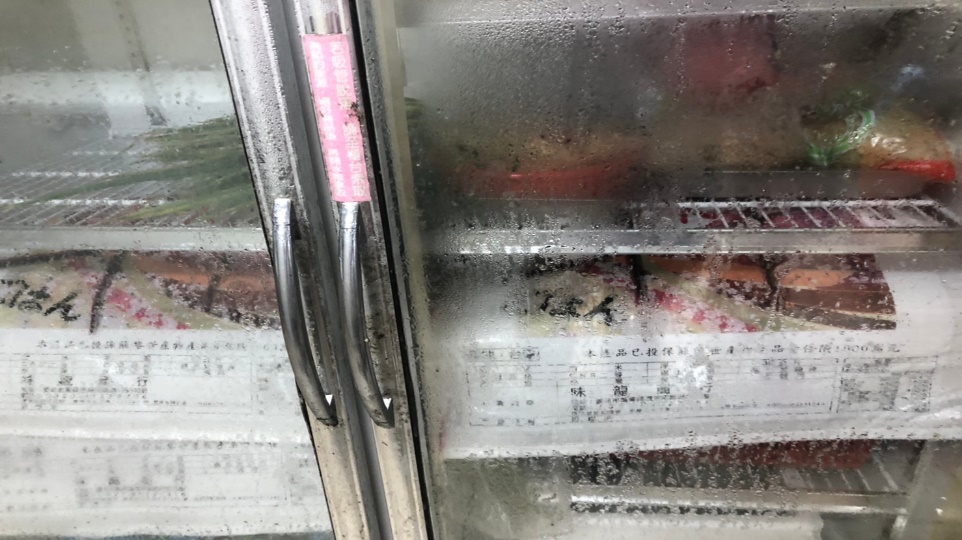 冷藏庫內食材未加蓋(現場已改善)尚志自助餐/中央廚房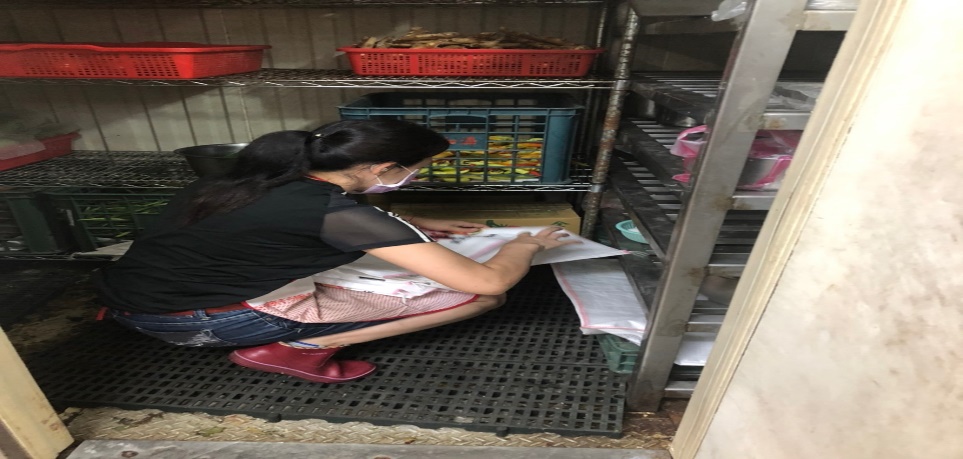 冷藏庫內食材未加蓋(現場已改善)尚志自助餐/中央廚房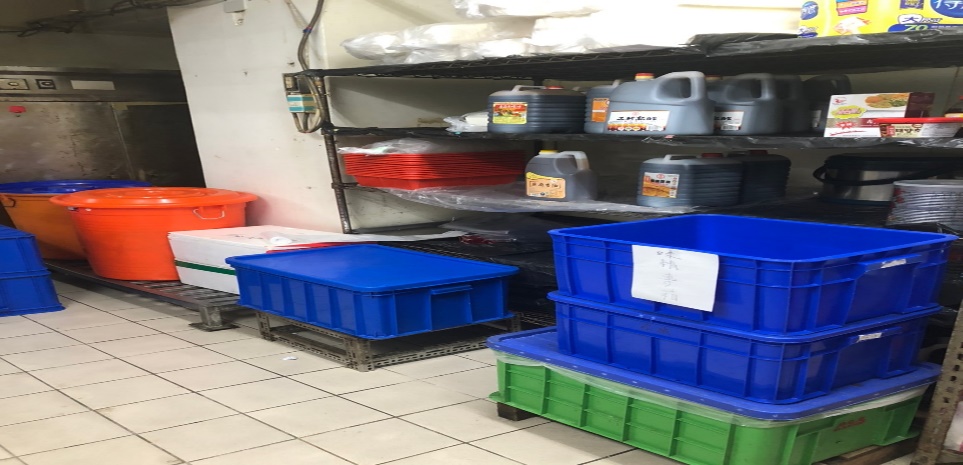 食材不可直接放置於地坂(現場已改善)尚志自助餐/中央廚房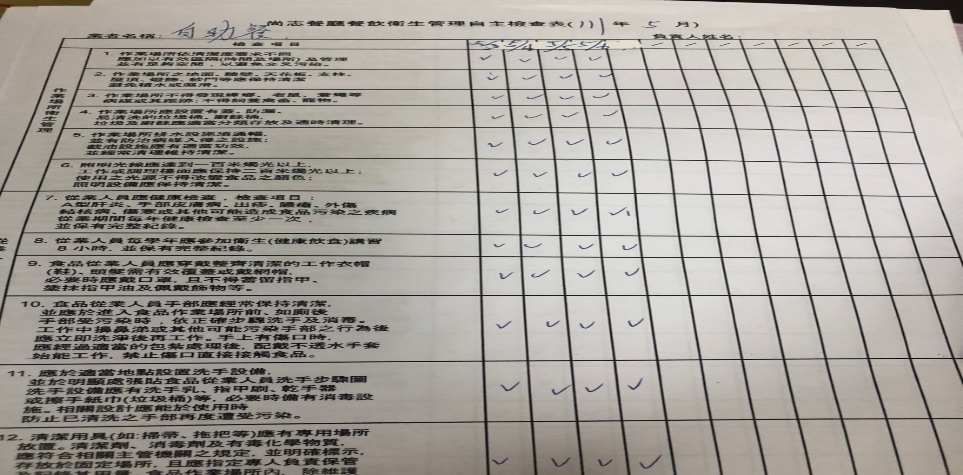 衛生自主管理表和冷藏冷凍溫度記錄未紀錄尚志自助餐/中央廚房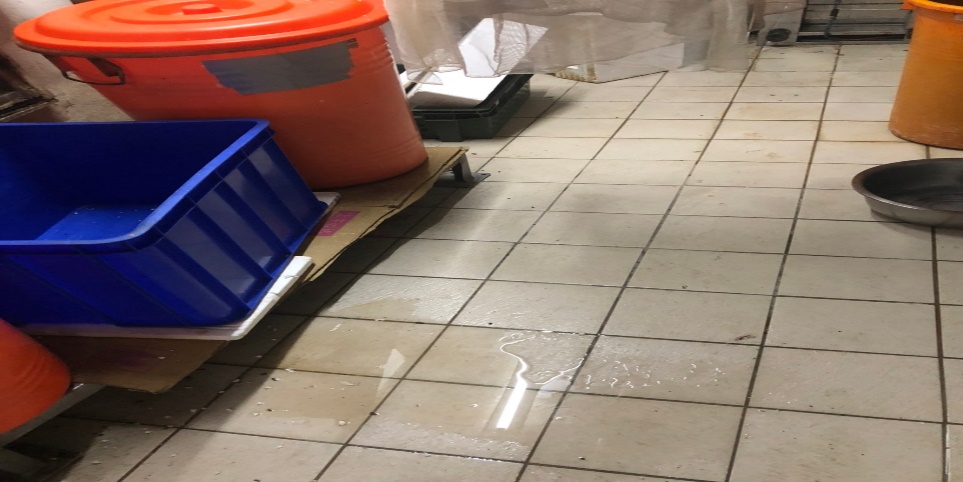 地面積水 承辦人總務處組長總務長